Тематический план посвященный Дню рождения  А.С.ПушкинаПодготовительная группа «Бемби».Воспитатель: Стецюра Л.Н.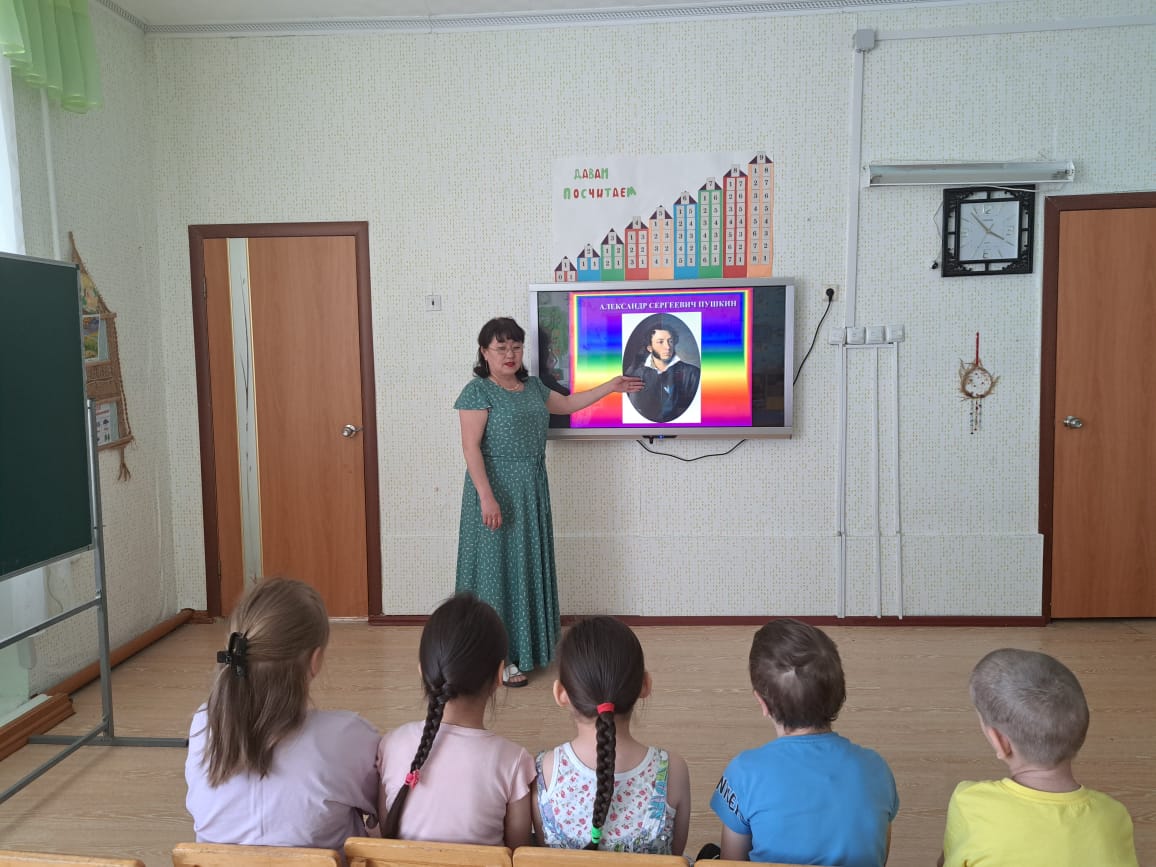 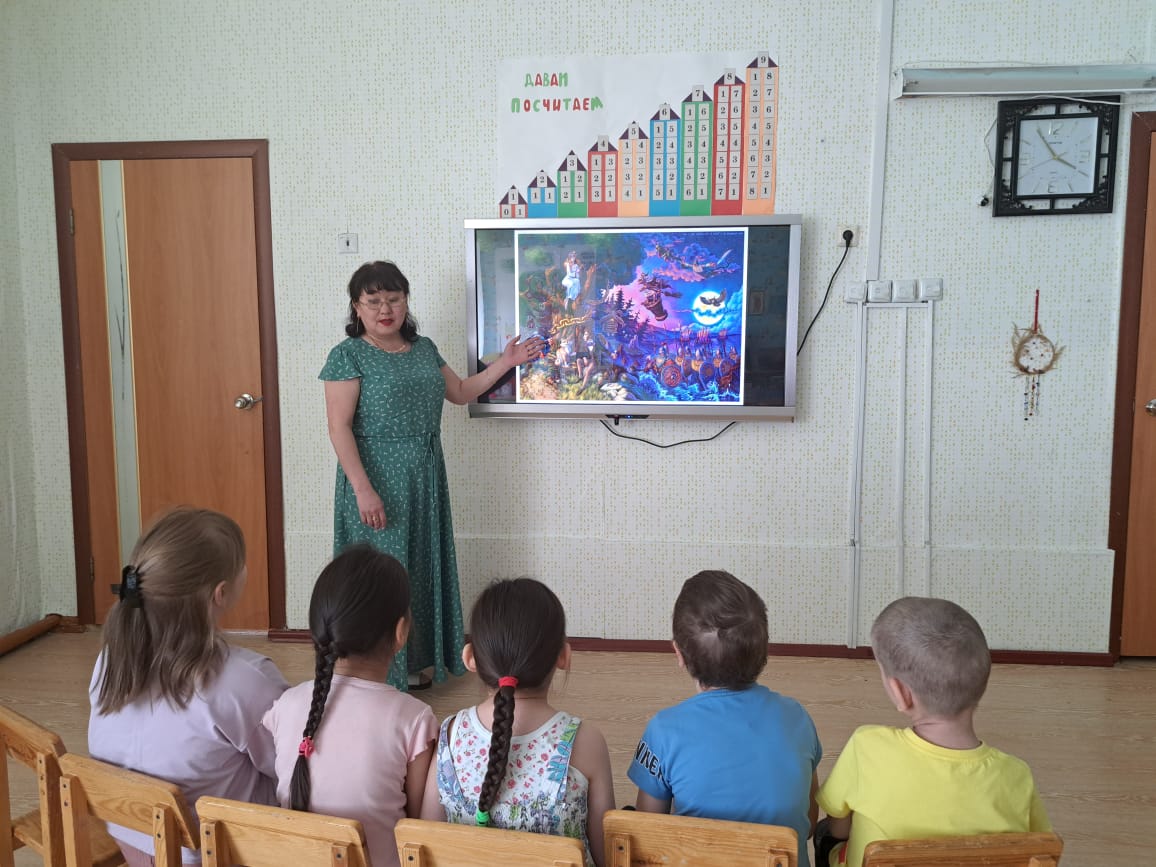 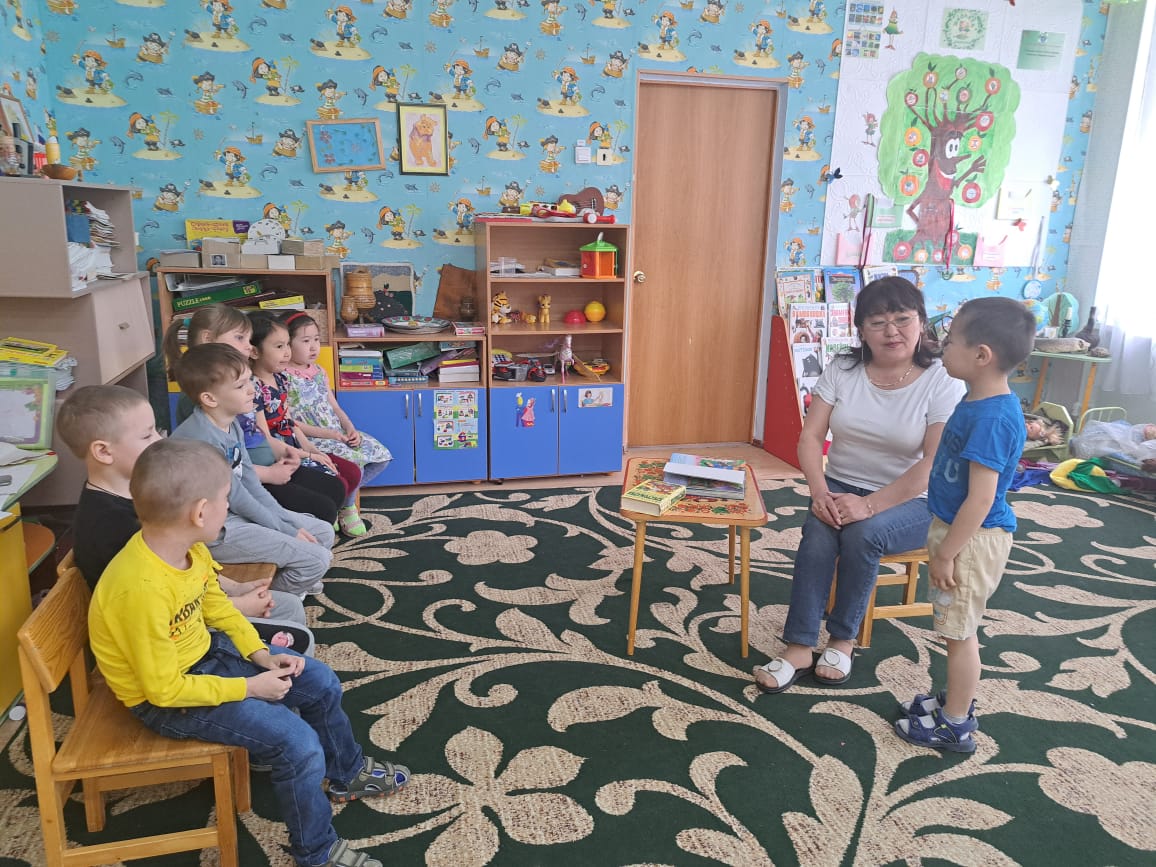 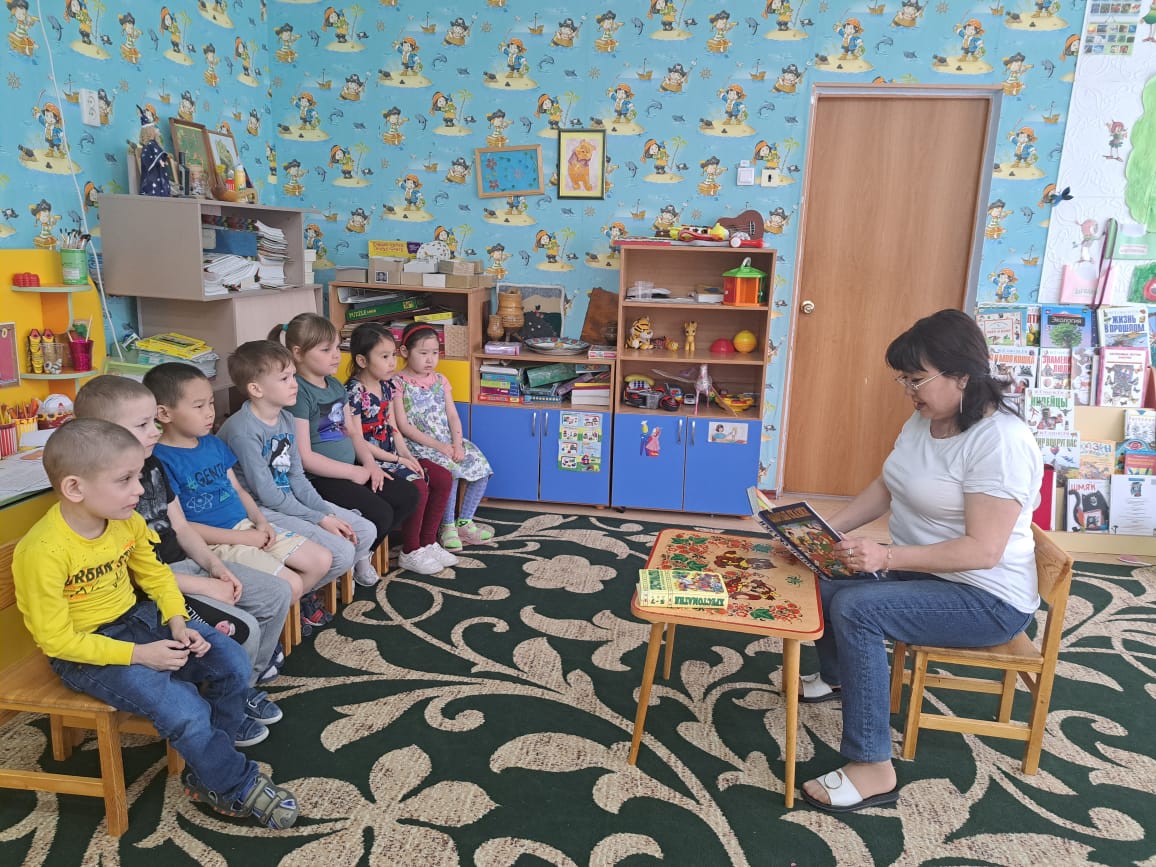 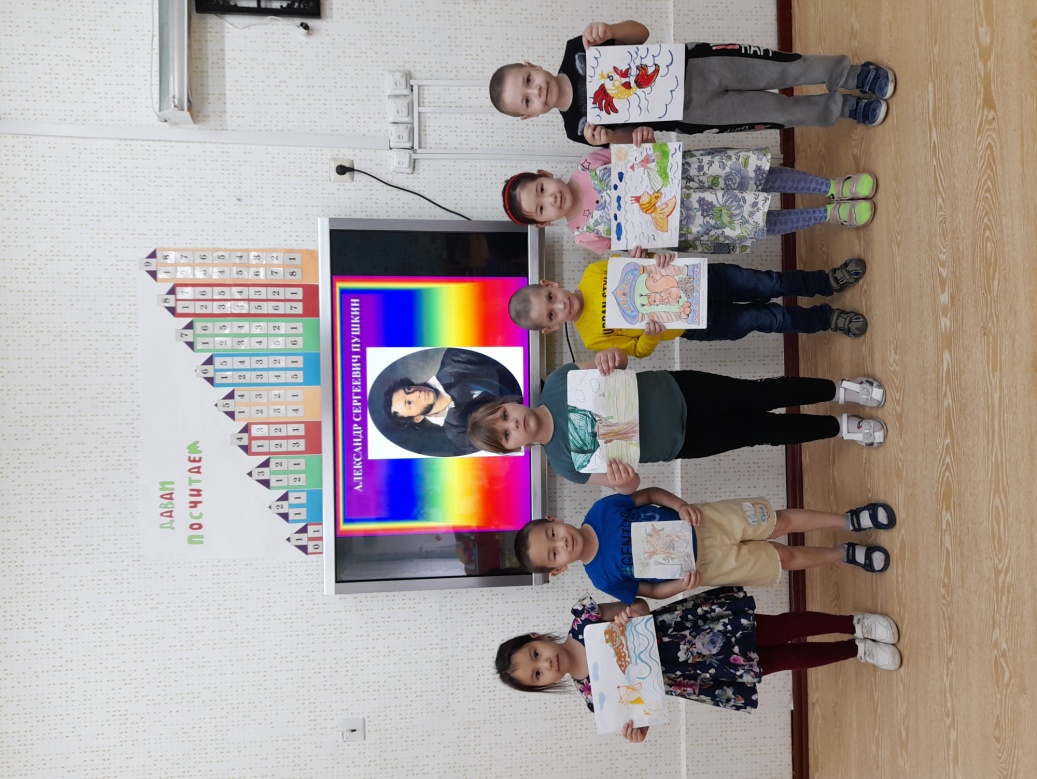 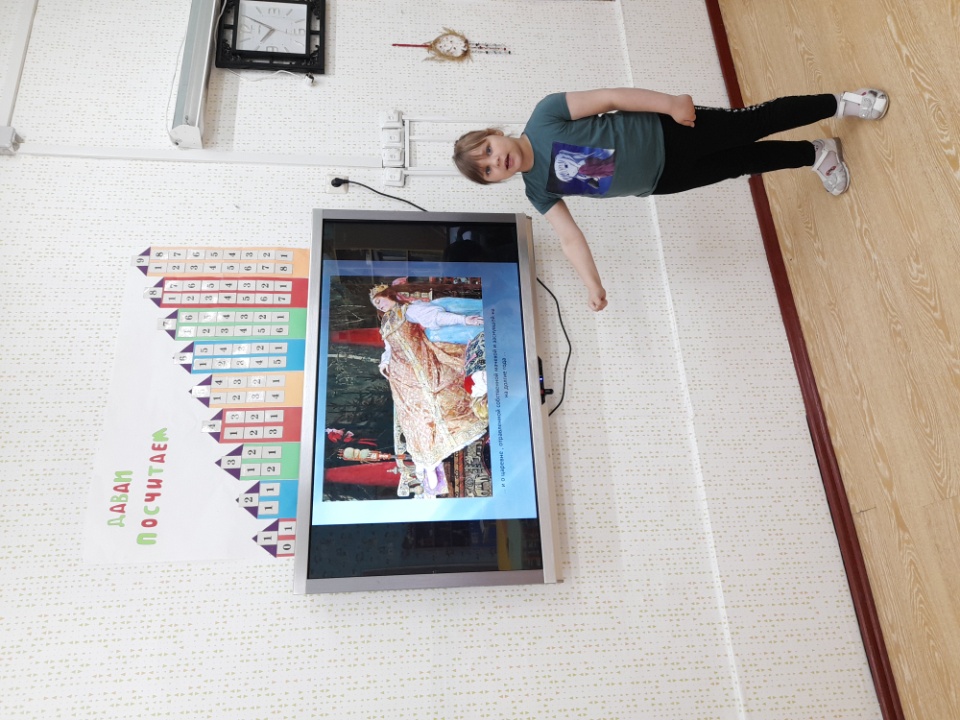 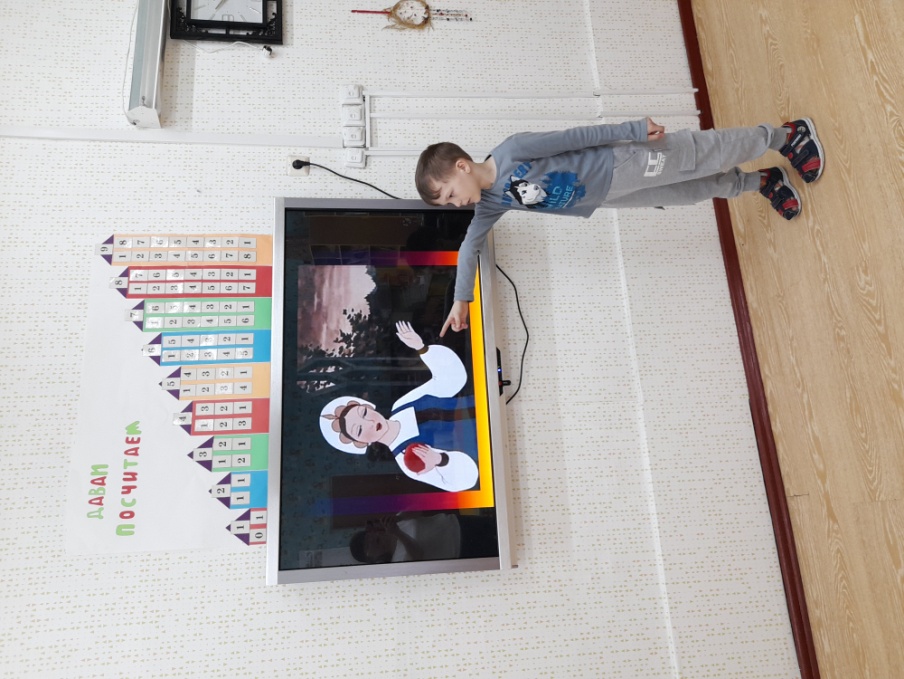 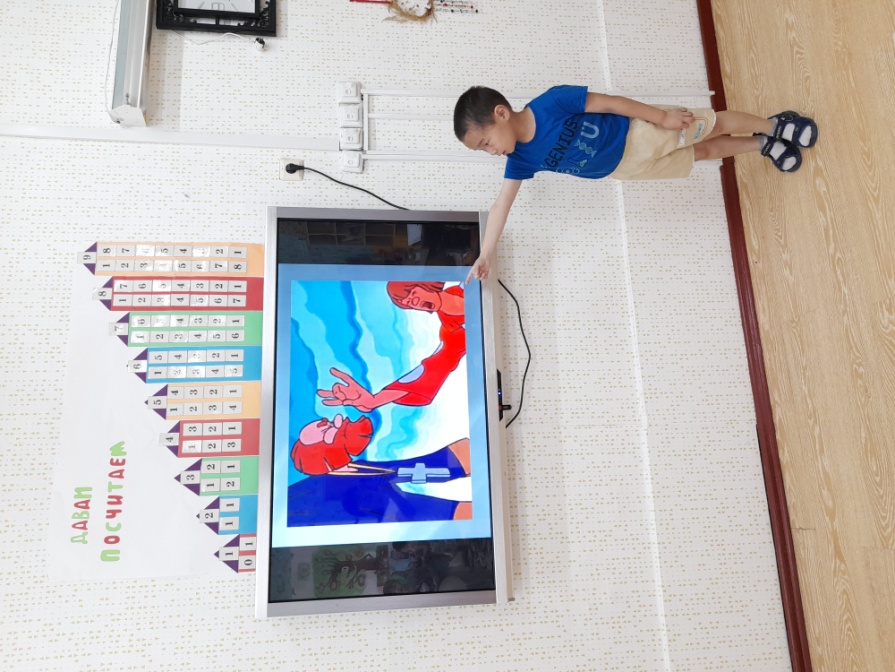 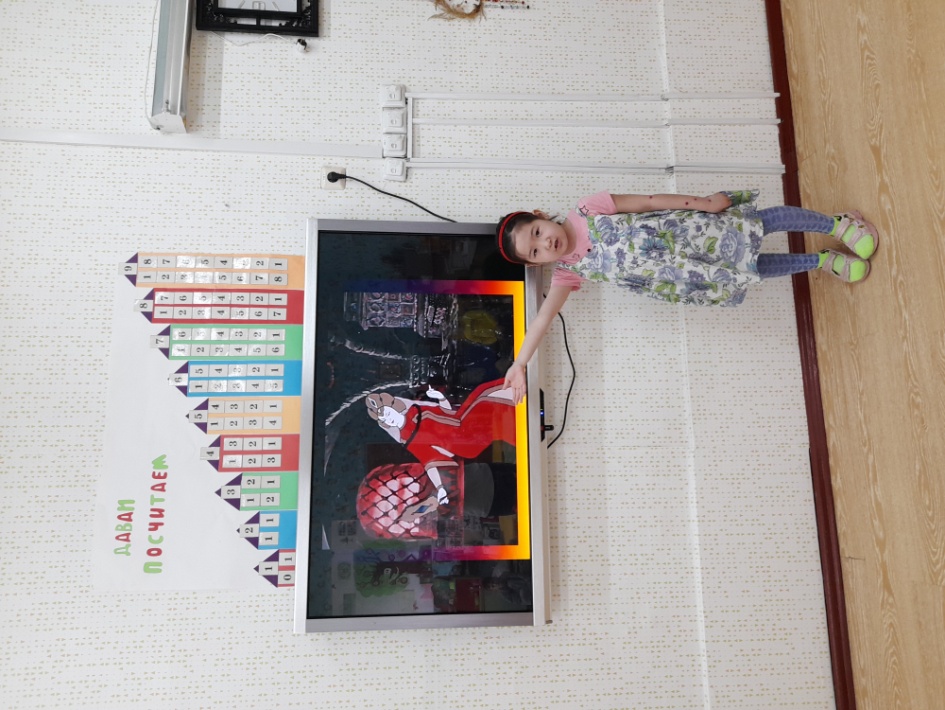 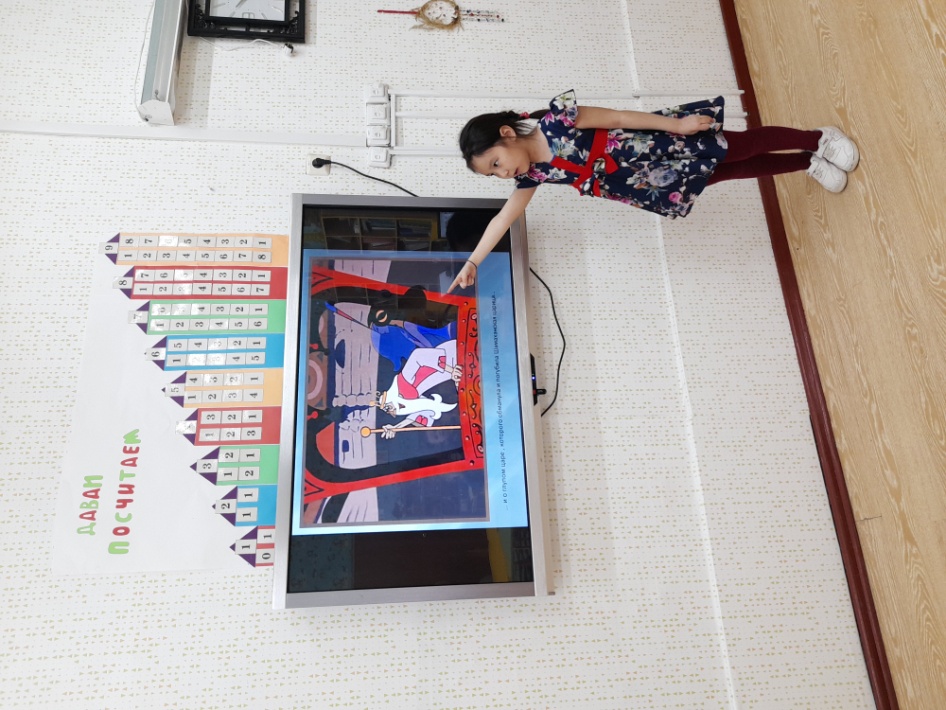 №Тема мероприятияЦели и задачи1 Чтение сказок  А. С. Пушкина «Сказка о золотой рыбке», «Сказка о золотом петушке», «Сказка о попе и работнике его Балде», «Сказка о мертвой царевне и семи богатырях», «Сказка о царе Салтане».Актуальность: День рождения Александра Сергеевича Пушкина – памятная дата. Недостаточные, малочисленные знания детей о сказках А. С. Пушкина.Цель: Формирование целостного восприятия окружающего мира, связанного с именем А.С. Пушкина.Задачи:1.Закрепить правила общения с книгой и подбором литературы для книжного уголка.2. Организовать заучивание некоторых стихов А. С. Пушкина.3. Формировать заинтересованность детей и родителей к творчеству великого русского поэта.4. Воспитывать чувство прекрасного по произведениям поэта.5. Воспитывать патриотические чувства, гордость за Россию.6. Формировать у детей устойчивый интерес к чтению, умение слушать и понимать художественную литературу2 Чтение  отрывков из сказок «У лукоморья….», «Мороз и солнце день чудесный …», «Я помню чудное мгновенье,.» «Подруга дней моих суровых…»и другие по выбору .Актуальность: День рождения Александра Сергеевича Пушкина – памятная дата. Недостаточные, малочисленные знания детей о сказках А. С. Пушкина.Цель: Формирование целостного восприятия окружающего мира, связанного с именем А.С. Пушкина.Задачи:1.Закрепить правила общения с книгой и подбором литературы для книжного уголка.2. Организовать заучивание некоторых стихов А. С. Пушкина.3. Формировать заинтересованность детей и родителей к творчеству великого русского поэта.4. Воспитывать чувство прекрасного по произведениям поэта.5. Воспитывать патриотические чувства, гордость за Россию.6. Формировать у детей устойчивый интерес к чтению, умение слушать и понимать художественную литературу3Проведение бесед с детьми на темы: «Александр Сергеевич Пушкин – сказочник», «беседа о сказках», «за что мы любим сказки А. С. Пушкина».Актуальность: День рождения Александра Сергеевича Пушкина – памятная дата. Недостаточные, малочисленные знания детей о сказках А. С. Пушкина.Цель: Формирование целостного восприятия окружающего мира, связанного с именем А.С. Пушкина.Задачи:1.Закрепить правила общения с книгой и подбором литературы для книжного уголка.2. Организовать заучивание некоторых стихов А. С. Пушкина.3. Формировать заинтересованность детей и родителей к творчеству великого русского поэта.4. Воспитывать чувство прекрасного по произведениям поэта.5. Воспитывать патриотические чувства, гордость за Россию.6. Формировать у детей устойчивый интерес к чтению, умение слушать и понимать художественную литературу4Организация выставки детских рисунков «Вернисаж» по сказкам А. С. Пушкина «Любимые сказки великого сказочника».Актуальность: День рождения Александра Сергеевича Пушкина – памятная дата. Недостаточные, малочисленные знания детей о сказках А. С. Пушкина.Цель: Формирование целостного восприятия окружающего мира, связанного с именем А.С. Пушкина.Задачи:1.Закрепить правила общения с книгой и подбором литературы для книжного уголка.2. Организовать заучивание некоторых стихов А. С. Пушкина.3. Формировать заинтересованность детей и родителей к творчеству великого русского поэта.4. Воспитывать чувство прекрасного по произведениям поэта.5. Воспитывать патриотические чувства, гордость за Россию.6. Формировать у детей устойчивый интерес к чтению, умение слушать и понимать художественную литературу5Рисование по сказкам А.С.ПушкинаАктуальность: День рождения Александра Сергеевича Пушкина – памятная дата. Недостаточные, малочисленные знания детей о сказках А. С. Пушкина.Цель: Формирование целостного восприятия окружающего мира, связанного с именем А.С. Пушкина.Задачи:1.Закрепить правила общения с книгой и подбором литературы для книжного уголка.2. Организовать заучивание некоторых стихов А. С. Пушкина.3. Формировать заинтересованность детей и родителей к творчеству великого русского поэта.4. Воспитывать чувство прекрасного по произведениям поэта.5. Воспитывать патриотические чувства, гордость за Россию.6. Формировать у детей устойчивый интерес к чтению, умение слушать и понимать художественную литературу